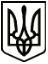 УкраїнаМЕНСЬКА МІСЬКА РАДАЧернігівська областьРОЗПОРЯДЖЕННЯ Від 30 грудня 2020 року		№ 369 Про внесення змін до розпорядження № 294 від 01.10.2018 року про створення комісії з обстеження умов проживання громадян та сімей при виконавчому комітеті Менської міської ради	Для проведення обстежень умов проживання громадян та сімей на території населених пунктів Менської територіальної громади за зверненнями громадян, для з'ясування фактів при вирішенні питань щодо соціального захисту населення, керуючись ст. 42 Закону України «Про місцеве самоврядування в Україні» внести зміни до Розпорядження № 294 від 01.10.2018 року, затвердивши комісію з обстеження умов проживання громадян та сімей при виконавчому комітеті Менської міської ради в слідуючому складі:Голова комісії: Стальниченко Юрій Валерійович – секретар Менської міської ради.Заступник голови комісії: Москальчук Марина Віталіївна – начальник відділу охорони здоров'я та соціального захисту населення Менської міської ради.Секретар комісії: Дем'яненко Ольга Володимирівна  – заступник начальника загального відділу Менської міської ради.Члени комісії: Стародуб Людмила Олександрівна – керуючий справами виконкому Менської міської ради;старости – при обстеженні умов проживання громадян та сімей в населених пунктах старостинських округів Менської міської ради;депутати Менської міської ради.Міський голова 	Г.А. Примаков